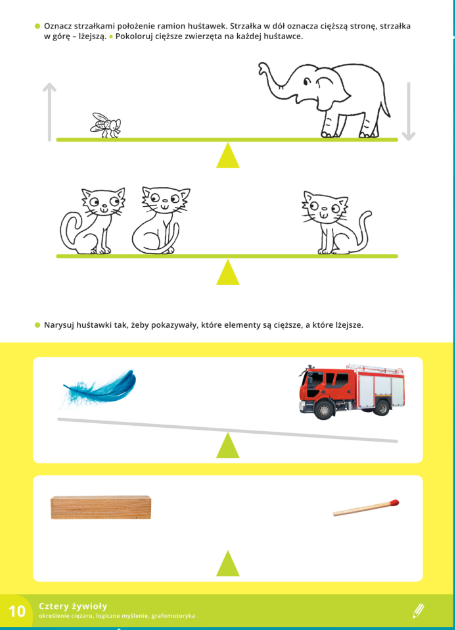 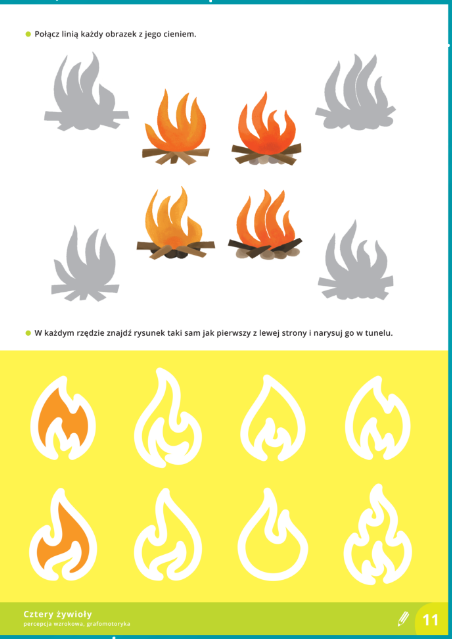 Ułóż historyjkę „Na pikniku” wg kolejności i dorysuj zakończenie (co powinni zrobić rodzice po zakończeniu  pieczenia kiełbasek?). Jak bezpiecznie zachowywać się w lesie?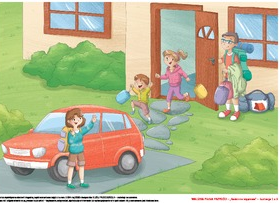 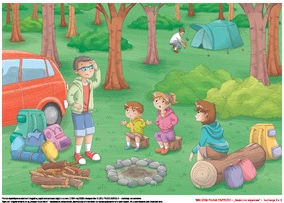 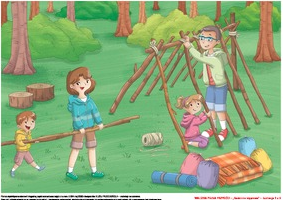 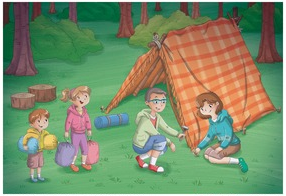 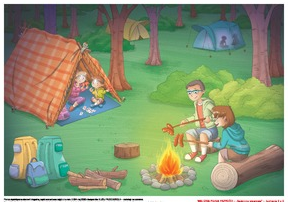 